 TPE Advocate Scholarship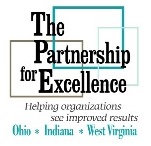 Nomination FormThe TPE Advocate Scholarship is given to a person who has the desire and passion to learn about the Baldrige Excellence Framework, but does not currently have the support to attend training to become more knowledgeable. The intent of the scholarship is to provide someone who is currently not involved with TPE or Baldrige, with knowledge of Baldrige and its value, so they become an advocate for TPE and Baldrige. The goal is to inspire the individual to become more involved in the TPE/Baldrige community and encourage their organization to begin the Baldrige journey. The scholarship provides the recipient with a complimentary registration to TPE’s Quest for Success virtual conference on September 13 – 14, 2021.Part I - Nomination InformationNomineeName:  	Title:  	 Organization:  	Street Address:    	  City, State and Zip Code:  	Phone number:  	Email address:  	Nominator (single point of contact)Name:  	Title:  	  Organization:  	Street Address:  	  City, State and Zip Code:  	Phone number:  	  Email address:  	  Part 2 - Provide a short paragraph on why the nominee deserves the scholarship.Nomination InstructionsSend the completed nomination form to:The Partnership for Excellence ATTN:  Awards Committee – TPE Advocate Scholarship829 Bethel Rd#212Columbus, Ohio 43214Or email to:info@partnershipohio.org 